台南市綜合活動輔導團食農教育工作坊---火箭爐運用烈火「農」情～吃出好家庭，吃出好人情，吃出好健康，吃出好環境～組別：小組成員：　　　　　　　　　　　　　　　　　　　　　　　　　　　　　　　　　　　每組購菜金： 80元／人；小組＿＿＿＿＿元   烈火「農」情活動檢核表  ～吃出好家庭，吃出好人情，吃出好健康，吃出好環境～組別：            姓名：1.烹調時間及能源控制：完成時間：　　　　　　　使用柴火：             公斤(罐/電)2.營養均衡：□六大類食物都有　□低油、少塩、少糖   □少用加工品，(加工食品<三項)             □使用　　　項加工食品　　　　　　　　　　　　　　　　　　3.環保衛生：□不使用一次性容器 □購買時採用環保袋  □購買時選擇減塑少包裝的食材□注重食材安全衛生（四章1Q）          □購買當地小農□使用當季食材蔬菜水果：我們用了　　　　　　　　　　　　　　　　　　　　□零廚餘 4.此次購買預算：         　　　　元　   共花費~　　　　           元　    結餘：　　　　           元 或 超支：　　　　           元5.我們的成品 外觀：刀工  1…2…3…4…5　  配色   1…2…3…4…5    擺飾  1…2…3…4…5　6.我們的作品 口感：味道  1…2…3…4…5    軟硬  1…2…3…4…5     熟  1…2…3…4…57.活動過程中有突發狀況或什麼問題呢？小組如何解決呢？8.小組分工中我擔任了什麼角色、做了什麼？(事前、事中、事後)9.和小組一起享用美食的感覺和想法～10.本組菜單特色：（三大特色）菜單設計原則一定要開火啦！至少三菜一湯（主食可和其他食材混合成一道菜）六大類食物營養均衡， 低油、少塩、少糖菜式最好不要高難度，也要考慮時間啦～：「炸」，像是薯條、雞排等，油要自行帶回處理喔～。菜式低難度太小看自己：皮蛋豆腐、生菜沙拉等，別出現在菜單當中～除非你們想加第四道菜！食材採買原則考量場地無冷藏設備，請斟酌魚蝦等海鮮易腐壞食材注意食材安全衛生（四章一Q）以易於烹調，節省燃料及時間為原則請多多利用當季當地食材務必要有二項以上新鮮的蔬菜水果少加工食品，不可購買即食品減塑少包裝，減少廚餘垃圾量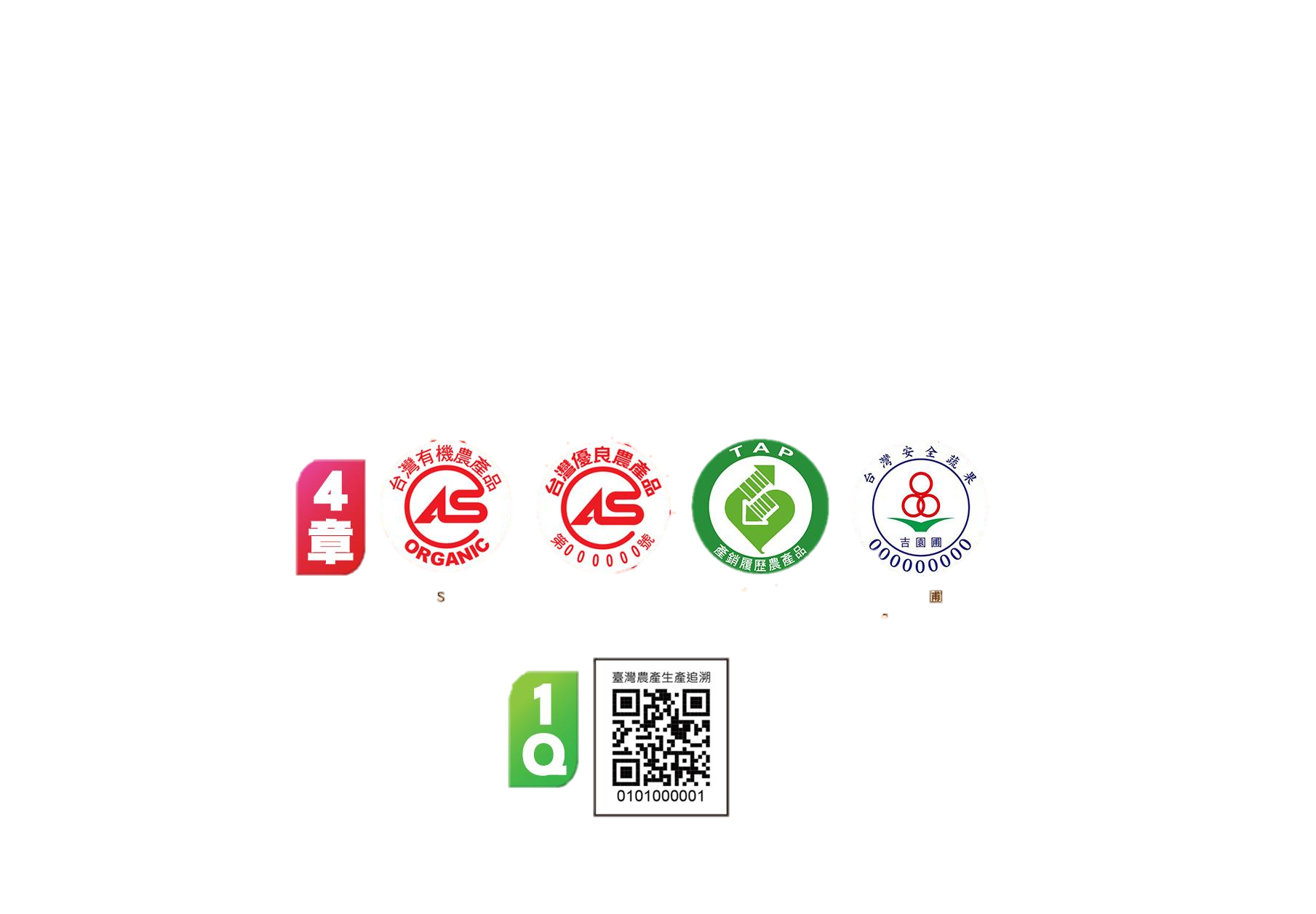 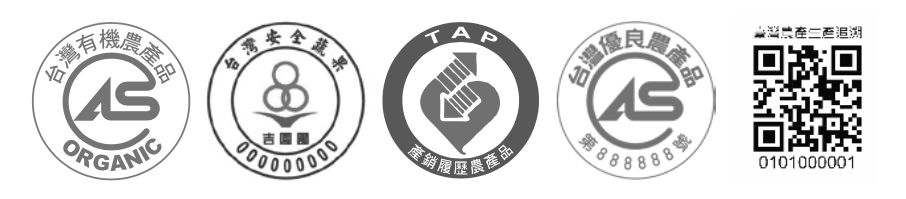 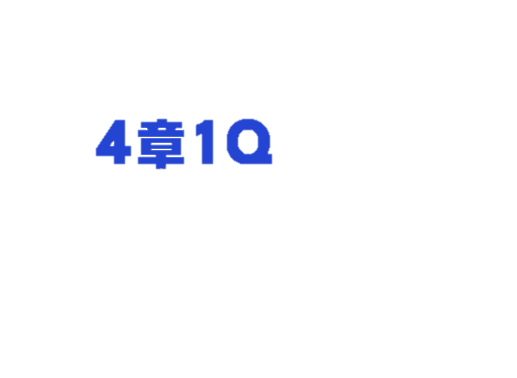 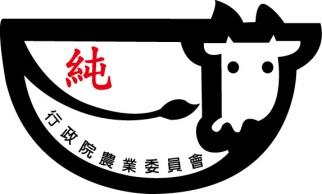 注意事項請自備餐具及飲料杯購菜金請務必附上收據或發票，如有超支請自行處理調味料（統一提供沙拉油、鹽、糖）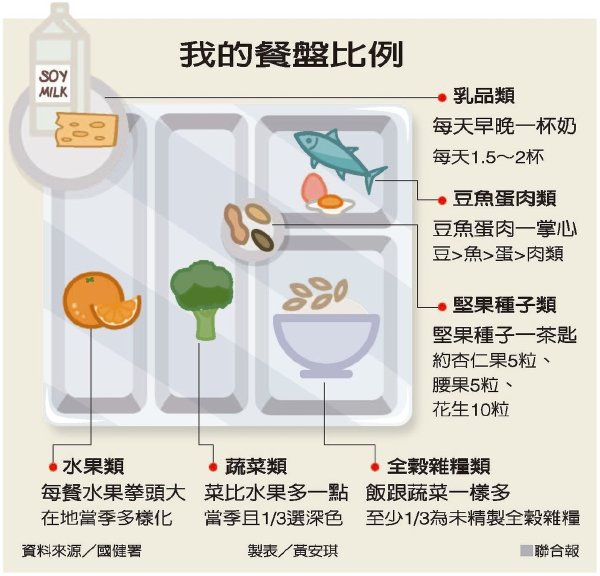 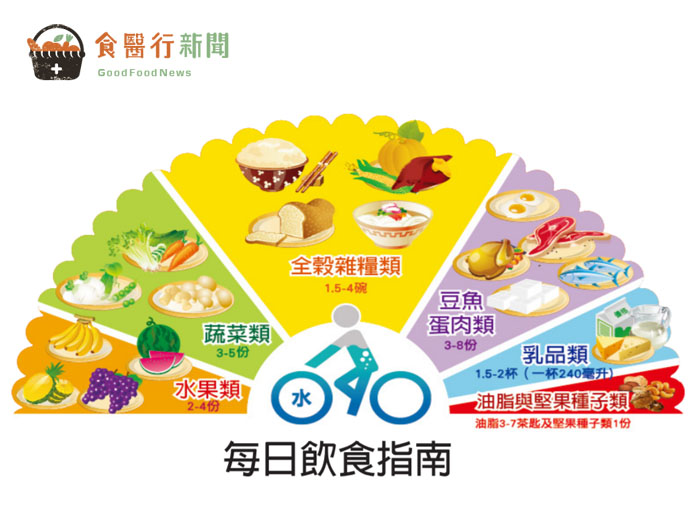 菜單設計菜單設計菜單設計菜單設計菜單設計菜名食材（含調味料）份量金額主食（飯、麵、吐司）菜1（葷/半葷素/全素）菜2（葷/半葷素/全素）菜3（葷/半葷素/全素）飲品（湯、飲料）　　　　　　　　　　　　　　　　　　　　　　　　　　　　　　總金額（元）　　　　　　　　　　　　　　　　　　　　　　　　　　　　　　總金額（元）　　　　　　　　　　　　　　　　　　　　　　　　　　　　　　總金額（元）　　　　　　　　　　　　　　　　　　　　　　　　　　　　　　總金額（元）